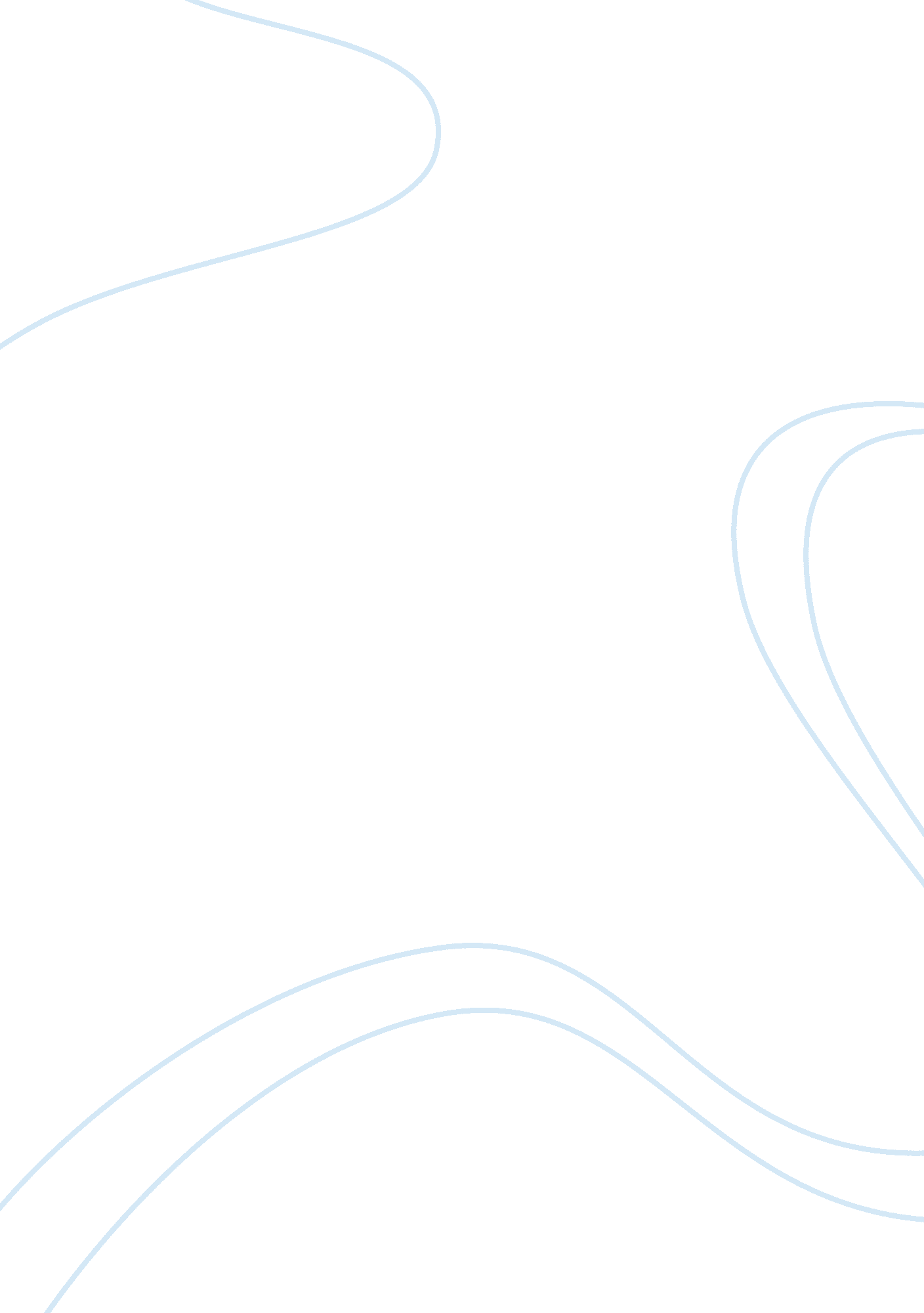 Is physical force a justifiable method of punishing children?Sociology, Violence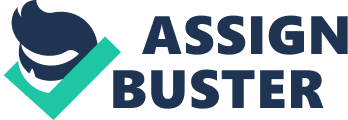 Is physical force a justifiable method of punishing children? strictly punish children for small faults – means to lose any of their trust and respect. Jean de La BruyÃ¨re was a French philosopher and moralist. serious risk for parents is that instead of becoming for the child force protecting, helping it to develop, realize the purposes in this life, parents can become a type of problems or sufferings which the person in this life faces. Physical discipline perpetuates aggressiveness and anger instead of teaching responsibility, control and reason. The group also warns that research has shown that children who are spanked are more likely as adults to hit family members or engage in criminal and violent activities. Researchers have found that physical discipline can have negative effects. A recent study in the scientific journal Headache in 2010 evaluated 4, 000 children aged 13 to 15 and found that those who experienced physical maltreatment were significantly more likely to develop headaches and more frequent or intense headaches. They concluded that individuals who were disciplined by physical force as children were more likely to be prone to depression, anxiety and self-criticism in their adult years. parents act by the principle " if you will feel sorry for a stick — you will spoil the child" Strict education results in humility. Humility is dangerous that the child in general loses ability to see the purposes therefore humility leads to that the will of the child is broken, mind and his heart are closed and as a result he has no chance to be realized in this life. Hitting your child will only lead them into growing up an hating you. Also it can cause the child to not love you and feel the need to disrespect you every chance they get. Abuse is never the answer there are always ways to discipline. Maybe punishment could attend physical force, but not only with children, because it badly affects child's psychic. There are very many cases when parents or guardians punished their children using physical force, and as a result they created morally depraved people. There are plenty of methods except physical force which work and teach children discipline. Punishment should usually have a positive effect in not doing something wrong again and this effect should be reached consciously. Use of physical force is one of the fastest way to ruin a child. Physical force only causes more problems, and it also makes children believe that causing pain can be justified. Rather than using physical force, it is better to talk with children and try to seek for more peaceful solution. According to The National Association of Social Workers effective discipline does not involve physical punishment. Each year thousands of children continue to die as a result of physical abuse. Many children in homes where physical violence occurs have difficulties in school, including problems with concentration, poor academic performance, difficulty with social interactions, and more absences from school. In 29 countries around the world it is illegal for a parent, teacher, or anyone else to spank a child. The other 113 countries prohibit corporal punishment in schools. Therefore, our children wont grow up to be abusers themselves and will also function like this in society. It is found in one research that children suffer more severe corporal punishments in homes rather than in schools. When parents raise their hands on children, they forget the fact that children are not like us adults. They have sensitive nervous systems and are also very soft, physically as well as emotionally. Virtually all of the most dangerous criminals were regularly threatened and punished in childhood by parents. It is nature's plan that children learn attitudes and behaviors through observation and imitation of their parents' actions, for good or ill. Thus it is the responsibility of the parents and the teachers to set an example of empathy and wisdom. 